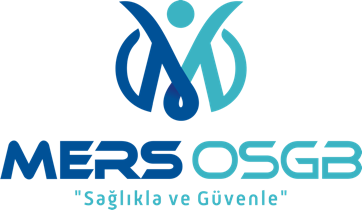 ELEKTRİK BAKIM KİLİT SİTEMİTALİMATIELEKTRİK BAKIM KİLİT SİTEMİTALİMATIDoküman NoMERS-TL-ELK-351ELEKTRİK BAKIM KİLİT SİTEMİTALİMATIELEKTRİK BAKIM KİLİT SİTEMİTALİMATIRev No / TarihiELEKTRİK BAKIM KİLİT SİTEMİTALİMATIELEKTRİK BAKIM KİLİT SİTEMİTALİMATIYürürlük Tarihi01.08.2019ELEKTRİK BAKIM KİLİT SİTEMİTALİMATIELEKTRİK BAKIM KİLİT SİTEMİTALİMATISayfa No1/1380 VOLT ALÇAK GERİLİM TESİSLERİÇalışılacak ekipmana ait motoru ait olduğu ünitenin merkez kumanda operatörü  tarafından durdurulmasını sağla.Çalışılacak ekipmana ait motorun sigortasını aldır.Çalışılacak ekipmanın mahallinde ipli şalteri varsa sıfırla.Çalışılacak ekipmana ait motorun anahtarlı acil stop butonu var ise butona bas,anahtarı al.Enerjinin kesik olduğundan emin ol.İş güvenliği tedbirlerini eksiksiz al.İş bitiminde sistemde başka çalışan yoksa alınan emniyet tedbirlerini sırasıyla iptal ederek merkez kumanda operatörüne bilgi ver ve sistemi devreye aldır.6300 VOLT ORTA GERİLİM TESİSLERİ Çalışılacak ekipmana ait motor ait olduğu ünitenin merkez kumanda operatörü tarafından durdurulmasını sağla.Çalışacak ekipmana ait motor için enerji kestirme formu doldur, elektrik bakım trafo merkezine git.Motorun ait olduğu O.G şalt sahasının ayırıcısını elektrikçiye açtır. Ayırıcı açma kolu yuvası üzerindeki kapağı kapat ,asma anahtarla kilitle.İlgili motorun şalt dolabı içindeki kesicinin her taraftan enerjisinin kesildiğinden emin ol. topraklama yap,3 fazı birbirine köprüle.İş bitiminde enerji verdirme formu doldur ve trafo merkezine git. Yuva üzerindeki kilidi aç, anahtarı yerine as.Yuva üzerinde tüm çalışanlara ait anahtarlar alındıktan sonra köprülenen fazları ayır, topraklamayı kaldır.Alınan diğer emniyet tedbirlerini tersten iptal ederek ünitenin merkez kumanda operatörüne bilgi ver ve sistemi devreye al.154 kV YÜKSEK GERİLİM TESİSİBakım yapılacak trafonun yükünü boşalt, sistemi durdur.Bakım yapılacak trafonun kesiciden enerjisini kes.Bakım yapılacak trafonun ayırıcısını aç, açıldığından emin ol.Bakım yapılacak trafonun tersten beslemeli olup olmadığını kontrol et.Bakım yapılacak trafonun topraklamasını yap, üç fazı kısa devre et.Bakım yapılacak trafonun gerekli kontrollerini, bakım ve temizliğini yap.Bakım bittikten sonra alınan emniyet tedbirlerini tersten iptal ederek sistemi devre al.380 VOLT ALÇAK GERİLİM TESİSLERİÇalışılacak ekipmana ait motoru ait olduğu ünitenin merkez kumanda operatörü  tarafından durdurulmasını sağla.Çalışılacak ekipmana ait motorun sigortasını aldır.Çalışılacak ekipmanın mahallinde ipli şalteri varsa sıfırla.Çalışılacak ekipmana ait motorun anahtarlı acil stop butonu var ise butona bas,anahtarı al.Enerjinin kesik olduğundan emin ol.İş güvenliği tedbirlerini eksiksiz al.İş bitiminde sistemde başka çalışan yoksa alınan emniyet tedbirlerini sırasıyla iptal ederek merkez kumanda operatörüne bilgi ver ve sistemi devreye aldır.6300 VOLT ORTA GERİLİM TESİSLERİ Çalışılacak ekipmana ait motor ait olduğu ünitenin merkez kumanda operatörü tarafından durdurulmasını sağla.Çalışacak ekipmana ait motor için enerji kestirme formu doldur, elektrik bakım trafo merkezine git.Motorun ait olduğu O.G şalt sahasının ayırıcısını elektrikçiye açtır. Ayırıcı açma kolu yuvası üzerindeki kapağı kapat ,asma anahtarla kilitle.İlgili motorun şalt dolabı içindeki kesicinin her taraftan enerjisinin kesildiğinden emin ol. topraklama yap,3 fazı birbirine köprüle.İş bitiminde enerji verdirme formu doldur ve trafo merkezine git. Yuva üzerindeki kilidi aç, anahtarı yerine as.Yuva üzerinde tüm çalışanlara ait anahtarlar alındıktan sonra köprülenen fazları ayır, topraklamayı kaldır.Alınan diğer emniyet tedbirlerini tersten iptal ederek ünitenin merkez kumanda operatörüne bilgi ver ve sistemi devreye al.154 kV YÜKSEK GERİLİM TESİSİBakım yapılacak trafonun yükünü boşalt, sistemi durdur.Bakım yapılacak trafonun kesiciden enerjisini kes.Bakım yapılacak trafonun ayırıcısını aç, açıldığından emin ol.Bakım yapılacak trafonun tersten beslemeli olup olmadığını kontrol et.Bakım yapılacak trafonun topraklamasını yap, üç fazı kısa devre et.Bakım yapılacak trafonun gerekli kontrollerini, bakım ve temizliğini yap.Bakım bittikten sonra alınan emniyet tedbirlerini tersten iptal ederek sistemi devre al.380 VOLT ALÇAK GERİLİM TESİSLERİÇalışılacak ekipmana ait motoru ait olduğu ünitenin merkez kumanda operatörü  tarafından durdurulmasını sağla.Çalışılacak ekipmana ait motorun sigortasını aldır.Çalışılacak ekipmanın mahallinde ipli şalteri varsa sıfırla.Çalışılacak ekipmana ait motorun anahtarlı acil stop butonu var ise butona bas,anahtarı al.Enerjinin kesik olduğundan emin ol.İş güvenliği tedbirlerini eksiksiz al.İş bitiminde sistemde başka çalışan yoksa alınan emniyet tedbirlerini sırasıyla iptal ederek merkez kumanda operatörüne bilgi ver ve sistemi devreye aldır.6300 VOLT ORTA GERİLİM TESİSLERİ Çalışılacak ekipmana ait motor ait olduğu ünitenin merkez kumanda operatörü tarafından durdurulmasını sağla.Çalışacak ekipmana ait motor için enerji kestirme formu doldur, elektrik bakım trafo merkezine git.Motorun ait olduğu O.G şalt sahasının ayırıcısını elektrikçiye açtır. Ayırıcı açma kolu yuvası üzerindeki kapağı kapat ,asma anahtarla kilitle.İlgili motorun şalt dolabı içindeki kesicinin her taraftan enerjisinin kesildiğinden emin ol. topraklama yap,3 fazı birbirine köprüle.İş bitiminde enerji verdirme formu doldur ve trafo merkezine git. Yuva üzerindeki kilidi aç, anahtarı yerine as.Yuva üzerinde tüm çalışanlara ait anahtarlar alındıktan sonra köprülenen fazları ayır, topraklamayı kaldır.Alınan diğer emniyet tedbirlerini tersten iptal ederek ünitenin merkez kumanda operatörüne bilgi ver ve sistemi devreye al.154 kV YÜKSEK GERİLİM TESİSİBakım yapılacak trafonun yükünü boşalt, sistemi durdur.Bakım yapılacak trafonun kesiciden enerjisini kes.Bakım yapılacak trafonun ayırıcısını aç, açıldığından emin ol.Bakım yapılacak trafonun tersten beslemeli olup olmadığını kontrol et.Bakım yapılacak trafonun topraklamasını yap, üç fazı kısa devre et.Bakım yapılacak trafonun gerekli kontrollerini, bakım ve temizliğini yap.Bakım bittikten sonra alınan emniyet tedbirlerini tersten iptal ederek sistemi devre al.380 VOLT ALÇAK GERİLİM TESİSLERİÇalışılacak ekipmana ait motoru ait olduğu ünitenin merkez kumanda operatörü  tarafından durdurulmasını sağla.Çalışılacak ekipmana ait motorun sigortasını aldır.Çalışılacak ekipmanın mahallinde ipli şalteri varsa sıfırla.Çalışılacak ekipmana ait motorun anahtarlı acil stop butonu var ise butona bas,anahtarı al.Enerjinin kesik olduğundan emin ol.İş güvenliği tedbirlerini eksiksiz al.İş bitiminde sistemde başka çalışan yoksa alınan emniyet tedbirlerini sırasıyla iptal ederek merkez kumanda operatörüne bilgi ver ve sistemi devreye aldır.6300 VOLT ORTA GERİLİM TESİSLERİ Çalışılacak ekipmana ait motor ait olduğu ünitenin merkez kumanda operatörü tarafından durdurulmasını sağla.Çalışacak ekipmana ait motor için enerji kestirme formu doldur, elektrik bakım trafo merkezine git.Motorun ait olduğu O.G şalt sahasının ayırıcısını elektrikçiye açtır. Ayırıcı açma kolu yuvası üzerindeki kapağı kapat ,asma anahtarla kilitle.İlgili motorun şalt dolabı içindeki kesicinin her taraftan enerjisinin kesildiğinden emin ol. topraklama yap,3 fazı birbirine köprüle.İş bitiminde enerji verdirme formu doldur ve trafo merkezine git. Yuva üzerindeki kilidi aç, anahtarı yerine as.Yuva üzerinde tüm çalışanlara ait anahtarlar alındıktan sonra köprülenen fazları ayır, topraklamayı kaldır.Alınan diğer emniyet tedbirlerini tersten iptal ederek ünitenin merkez kumanda operatörüne bilgi ver ve sistemi devreye al.154 kV YÜKSEK GERİLİM TESİSİBakım yapılacak trafonun yükünü boşalt, sistemi durdur.Bakım yapılacak trafonun kesiciden enerjisini kes.Bakım yapılacak trafonun ayırıcısını aç, açıldığından emin ol.Bakım yapılacak trafonun tersten beslemeli olup olmadığını kontrol et.Bakım yapılacak trafonun topraklamasını yap, üç fazı kısa devre et.Bakım yapılacak trafonun gerekli kontrollerini, bakım ve temizliğini yap.Bakım bittikten sonra alınan emniyet tedbirlerini tersten iptal ederek sistemi devre al.380 VOLT ALÇAK GERİLİM TESİSLERİÇalışılacak ekipmana ait motoru ait olduğu ünitenin merkez kumanda operatörü  tarafından durdurulmasını sağla.Çalışılacak ekipmana ait motorun sigortasını aldır.Çalışılacak ekipmanın mahallinde ipli şalteri varsa sıfırla.Çalışılacak ekipmana ait motorun anahtarlı acil stop butonu var ise butona bas,anahtarı al.Enerjinin kesik olduğundan emin ol.İş güvenliği tedbirlerini eksiksiz al.İş bitiminde sistemde başka çalışan yoksa alınan emniyet tedbirlerini sırasıyla iptal ederek merkez kumanda operatörüne bilgi ver ve sistemi devreye aldır.6300 VOLT ORTA GERİLİM TESİSLERİ Çalışılacak ekipmana ait motor ait olduğu ünitenin merkez kumanda operatörü tarafından durdurulmasını sağla.Çalışacak ekipmana ait motor için enerji kestirme formu doldur, elektrik bakım trafo merkezine git.Motorun ait olduğu O.G şalt sahasının ayırıcısını elektrikçiye açtır. Ayırıcı açma kolu yuvası üzerindeki kapağı kapat ,asma anahtarla kilitle.İlgili motorun şalt dolabı içindeki kesicinin her taraftan enerjisinin kesildiğinden emin ol. topraklama yap,3 fazı birbirine köprüle.İş bitiminde enerji verdirme formu doldur ve trafo merkezine git. Yuva üzerindeki kilidi aç, anahtarı yerine as.Yuva üzerinde tüm çalışanlara ait anahtarlar alındıktan sonra köprülenen fazları ayır, topraklamayı kaldır.Alınan diğer emniyet tedbirlerini tersten iptal ederek ünitenin merkez kumanda operatörüne bilgi ver ve sistemi devreye al.154 kV YÜKSEK GERİLİM TESİSİBakım yapılacak trafonun yükünü boşalt, sistemi durdur.Bakım yapılacak trafonun kesiciden enerjisini kes.Bakım yapılacak trafonun ayırıcısını aç, açıldığından emin ol.Bakım yapılacak trafonun tersten beslemeli olup olmadığını kontrol et.Bakım yapılacak trafonun topraklamasını yap, üç fazı kısa devre et.Bakım yapılacak trafonun gerekli kontrollerini, bakım ve temizliğini yap.Bakım bittikten sonra alınan emniyet tedbirlerini tersten iptal ederek sistemi devre al.HAZIRLAYAN: Elektrik Bakım ŞefiHAZIRLAYAN: Elektrik Bakım ŞefiONAYLAYAN: İşletme MüdürüONAYLAYAN: İşletme MüdürüONAYLAYAN: İşletme MüdürüİMZAİMZAİMZAİMZAİMZA